SZCZEGÓŁOWE WYTYCZNE INWESTORA
Skrócony opis przedmiotu zamówieniaPrzedmiotem zamówienia jest opracowanie Projektu Zagospodarowania Działki lub Tereny (PZT), Projektu Architektoniczno – Budowlanego (PAB), Projektu Technicznego (PT) i Projektu Wykonawczego (PW) dla wszystkich branż dla zadania inwestycyjnego „Instalacja testowa karbonatyzacji RCP”Szczegółowy przedmiot zapytaniaNa postawie posiadanej przez Inwestora koncepcji budowy instalacji testowej karbonatyzacji RCP (RCP – zaczyn cementowy uzyskany z kruszenia betonu cementowego) oraz propozycją lokalizacji instalacji (załącznik nr 1) wraz z schematem ideowym (załącznik nr 2) - opracować Projekt Architektoniczno - Budowlany wraz z:opracowaniem danych wyjściowych Karty Informacji Przedsięwzięcia (dot. ochrony środowiska),opracowaniem operatu przeciw pożarowego zatwierdzonego przez Rzeczoznawcę z listy Ministra Spraw Wewnętrznych i Administracji,uzyskaniem wymaganych prawem wszystkich pozwoleń i atestów, z wyjątkiem uzyskania decyzji o środowiskowych uwarunkowaniach.Specyfikacja własności materiału (RCP) podlegającego karbonatyzacji:•	Materiał 					pył z gruzu betonowego•	Minimalna gęstość				1,2 t/m3•	Maksymalna gęstość				1,4 t/m3•	Minimalna wielkość ziaren 			0 mm•	Maksymalna wielkość ziaren 			0,250 mm•	Maksymalna wilgotność przed reaktorem	10%•	Maksymalna wilgotność za reaktorem 		15%Opis technologii i wstępny wykaz urządzeń – załącznik nr 3Wykonanie Projektów Technicznego i Wykonawczego wszystkich branż, w tym:Branży konstrukcyjno-budowlanej i drogowej m.in. w zakresie:lokalizacji, posadowienia, bezpiecznego dojazdu i dostępu do elementów budowli oraz urządzeń, Branży technologicznej w zakresie:Zabudowy urządzeń instalacji testowej karbonatyzacji RCP i silosów RCP oraz produktu końcowego.Instalacji i urządzeń odpylających,Zabudowy urządzeń transportu materiału do reaktora i z reaktora do silosu produktu końcowego. Zabudowy rurociągów transportu części gazów piecowych do i z reaktora.Branży instalacyjnej w zakresie:Kanalizacji deszczowej,Instalacji odprowadzania odcieków z placów składowania odpadów,Instalacji wodnej,Instalacji sprężonego powietrza,Instalacji przeciwpożarowej,Instalacja wentylacji i klimatyzacji.Branży elektrycznej w zakresie:Zasilania i sterowania urządzeń technologicznych.Pomiarów technologicznych i układów regulacji.Opracowanie algorytmu sterowania urządzeniami instalacji testowej karbonatyzacji RCPInstalacji oświetleniowej i siły nie technologicznej,Instalacji telewizji przemysłowej CCTV spełniającej wszystkie wymogi prawne,zabezpieczenia lub przeniesienia istniejących elementów infrastruktury elektrycznej wchodzących w kolizję z projektowaną instalacją,Wykonanie projektów powykonawczych we wszystkich branżach.Opracowanie zgodnie z obowiązującymi przepisami instrukcji logistyki i obsługi linii recyklingu betonuSzczegółowy zakres prac projektowych (faza PAB, PT i PW)Projekt zagospodarowania terenu (faza PAB) plan sytuacyjny z lokalizacją obiektów instalacji (mapy do celów projektowych dostarczy zamawiający)opis planowanego zadania inwestycyjnego,zbiorcze zestawienie charakterystycznych wielkości,informacja BIOZ,zagadnienia ekologiczne, łącznie z opracowaniem Karty Informacyjnej Przedsięwzięcia w terminie 2 tygodni od otrzymania zamówienia.Branża architektoniczno-budowlana (faza PAB/PT/PW)inwentaryzacja stanu istniejącego na potrzeby projektu,opracowanie projektu do pozwolenia na budowę (PAB),opracowanie projektu technicznego (PT) i projektu wykonawczego (PW),rysunki projektowe obejmujące rzut fundamentów, a także charakterystyczne widoki i przekroje wraz z koniecznymi obliczeniami,badania geotechniczne gruntu,obliczenia statyczne,rysunki wykonawcze,opis techniczny oraz wytyczne do planu BIOZ,opis robót budowlano montażowych, stanowiący uzupełnienie opisu technicznego PAB o informacje niezbędne dla potrzeb realizacji konstrukcji i elementów stalowych (połączenia montażowe na śruby oraz zabezpieczenie antykorozyjne – cynkowanie ogniowe),schematy montażowe konstrukcji stalowych,rysunki wykonawcze konstrukcji i elementów stalowych (w tym rysunki robocze konstrukcji, wsporczej, podestów, barier, klatki schodowej i obudowy),wykazy materiałów i elementów stalowych,wykazy elementów wysyłkowych konstrukcji i elementów stalowych,rysunki wykonawcze niestandardowych elementów pokrycia takich jak: blachy trapezowe, obróbki blacharskie, rynny, rury spustowe,rysunki charakterystycznych szczegółów montażowych elementów pokrycia wraz z zestawieniem materiałów,rysunki szalunkowe konstrukcji żelbetowych wraz z wykazem stali profilowej osadzonej w szalunkach (w przypadkach, jeśli zakres prac będzie tego wymagał),rysunki zbrojeniowe konstrukcji żelbetowych,wykazy stali zbrojeniowej,spisy dokumentacji.Branża technologiczno-mechaniczna (faza PAB/PT/PW)inwentaryzacja stanu istniejącego,opracowanie projektu do pozwolenia na budowę (PAB),opracowanie projektu technicznego (PT) i wykonawczego (PW),opis techniczny,plan usytuowania istotnych urządzeń i instalacji,schemat technologiczny,rysunki zestawcze (rzuty i przekroje),specyfikacja maszyn i urządzeń,rysunki robocze (szczegółowe),wytyczne do instrukcji obsługi,wytyczne dla branży budowlanej, komunikacyjnej i elektrycznej,wytyczne montażu i eksploatacji,zabezpieczenia antykorozyjne,zagadnienia ekologiczne,zagadnienia bhp, p. poż., remontowe,załoga,spis dokumentacji.Branża instalacyjna (faza PAB/PT/PW)inwentaryzacja stanu istniejącego odnośnie do istniejącej zakładowej kanalizacji deszczowej i instalacji wodnej,odprowadzenie wody opadowej do istniejącej zakładowej sieci kanalizacji deszczowej,doprowadzenie wody dla celów technologicznych i p. poż.doprowadzenie sprężonego powietrza dla celów technologicznych,wentylacja i klimatyzacja obiektów.Branża elektryczna (faza PAB/PT/PW)Szczegółowa inwentaryzacja stanu istniejącego odnośnie do zasilania i sterowania urządzeniami, analiza gospodarki energetycznej.Schemat technologiczny:numeracja napędów,numeracja pomiarów dwustanowych,numeracja pomiarów analogowych.Wykazy:napędów,czujników logicznych,punktów pomiarowych.Projekt nowej rozdzielni kontenerowej Schemat zasilania rozdzielnic siły technologicznej.Schemat zasilania rozdzielnicy oświetlenia i siły nie technologicznej.Projekt rozdzielnicy oświetlenia i siły nie technologicznej.Projekt rozdzielnic szafowych siły technologicznej (w porozumieniu z Zamawiającym oraz z zachowaniem obowiązujących w GC standardów).Instalacja winna posiadać autonomiczny sterownik PLC i panel operatorski z możliwością rejestracji/archiwizacji głównych danych technologicznych.Projekt komunikacji i wymiany danych z systemem sterowania GC.Projekt elektryczny instalacji wentylacji i klimatyzacji.Projekt telewizji CCTV W przypadku monitoringu lokalizacja i dobór kamer, musi spełniać wymagania prawne i standardy GC.Plany instalacji siły technologicznej, sterowania i akp.Plany instalacji oświetlenia lampami LED, siły nie technologicznej, uziemiania, odgromowej i połączeń wyrównawczych.Plan instalacji sygnalizacji pożaru oraz głównego wyłącznika prądu.Plan instalacji telewizji CCTV.Opis techniczny, w tym:informacje dotyczące instalacji uziemiającej oraz ochrony przeciwporażeniowej,opis zgodności z dyrektywami,bilans mocy,kompletne obliczenia zwarciowe dla poszczególnych elementów sieci (moc zwarcia, prąd zwarcia, prąd cieplny),kompletne obliczenia skuteczności ochrony przeciwporażeniowej dla poszczególnych elementów sieci (dobór zabezpieczeń, prąd zwarcia jednofazowego),obliczenia doboru kabli zasilających dla poszczególnych elementów sieci (najmniejszy dopuszczalny przekrój przewodu, dobór przekroju przewodów, prąd obliczeniowy odbiornika,obciążalność długotrwała przewodów – sprawdzić z dobranymi, dobór zabezpieczeń przeciążeniowych),dobór przekroju przewodów ze względu na dopuszczalny spadek napięcia (pomiędzy elementami i sumaryczny),dobór nastaw,weryfikacja granicznych przyrostów temperatur w szafach,zestawienie materiałów instalacyjnych i prefabrykatów,zestawienie sprzętu BHP i ppoż.,Projekty elektryczne należy wykonać używając oprogramowania Eplan Electric P8.Uwaga:Zapytanie nie obejmuje oprogramowania sterownika, wizualizacji procesu technologicznego oraz uruchomienia systemu.Projekt drogowy (faza PAB/PT/PW)opis techniczny (dojazd do urządzeń instalacji testowej karbonatyzacji RCP i miejsc składowania surowców oraz produktów) dobór materiałów i przekroje konstrukcyjne, odwodnienie dróg i placów,przedmiar robót (kosztorys).ZAKRES OFERTYZakres oferty powinien obejmować wymogi określone w niniejszym zapytaniu ofertowym.Dokumentację projektową w wersji papierowej należy wykonać w ilości:Projekt Zagospodarowania Działki lub Terenu                  - 4 egz.Projekt Architektoniczno - Budowlany			- 4 egz.Projekt Techniczny wszystkich branż                                   - 4 egz.Projekty wykonawcze wszystkich branż			- 4 egz.Instrukcja eksploatacji instalacji			- 6 egz.Instrukcja na wypadek wystąpienia awarii instalacji	- 6 egz.Ocena ryzyka i Ocena zgodności			- 2 egz.Deklaracja zgodności					- 2 egz.Operat przeciw pożarowy                                                     - 5 egz.oraz 1 egzemplarz całej dokumentacji w wersji elektronicznej na płycie CD, DVD lub pendrive. Rysunki powinny być zapisane w formacie .dwg. Rejestr plików wykonać wg instrukcji: 04_INST_WykonaniaWykazuPlikow.docx (Załącznik nr 5)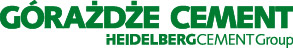 